Actions in the Mediterranean – AIM مطلب ترشح"المشاركة في مشروع " قيادات الغد النّسائيّة –تونس "يتضمن هذا الملف :تقديم لمشروع " قيادات الغد النّسائيّة –تونس ".تقديم جمعية Actions in the Mediterraneanاستمارة الترشح: تكوين في مجال مجالات التنمية البشرية و تعزيز وتنمية القدرات السياسية لدى الشابات المترشحات لخوض غمار الانتخابات البلدية.بالتعاون مع :جمعية رؤية حرة, القطب المدني بمدنين, جمعية المرأة و الريادة (Femmes  &  Leadership) , مركز المرأة العربية للتدريب و البحوث – كوثر ,أندا, الجمعية التونسية للنساء الديمقراطيات, رابطة الناخبات التونسيات, المعهد التونسي للمنتخبين, جمعية بيتي, نوفكت ( Novact) , الأورومتوسطية للحقوق.  بمساعدة :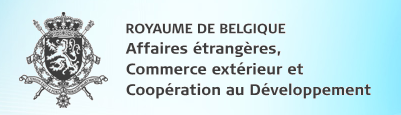 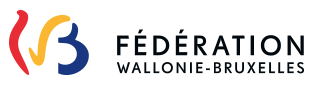 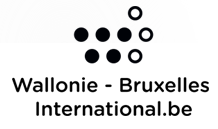 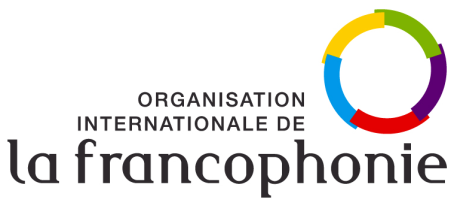 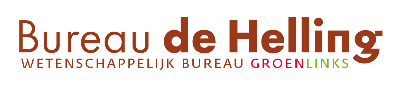 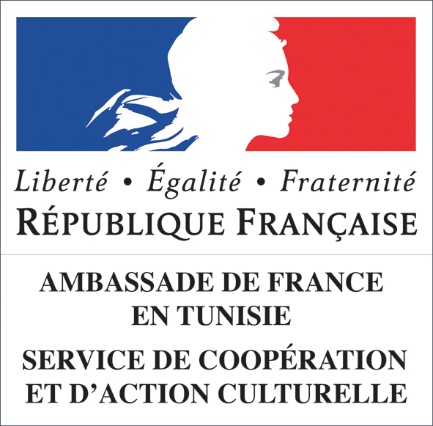 Actions in the Mediterranean – AIMتأسست جمعية Actions in the Mediterranean (AIM) في عام 1995 من قبل سيمون ساسكيند ومقرها بروكسل. و هي جمعية بلجيكية يعنى نشاطها بوضع مبادرات للحوار, وفضّ النزاعات وتعزيز حقوق الإنسان بين الشعوب، وخاصة بين أوروبا وبلدان الضفة الجنوبية للمتوسط. وكانت الغاية الاولى للجمعية هي إنشاء شبكات إقليمية للنّساء المنتميات لAIM. وبالنّسبة لجمعية Actions in the Mediterranean (AIM) فان النّساء هنّ الفاعلات بلا منازع في التّغيير و المسار الانتقالي الديمقراطي. ومن هنا يأتي الاستثمار المتزايد والمستمرّ لـ AIM في تعزيز قدرات النّساء والقيادة التّغييريّة. ومن الركائز الأخرى دعم عملية السلام والمصالحة في الشرق الأوسط. كما انه خلال السنوات الأخيرة، دفعت AIM أيضا للحوار داخل المجتمع على المستوى المحلي، لا سيما في بروكسل، ليكون القوّة التّوجيهيّة والضّامن للعيش الافضل والعمل الجماعي. وفي نفس الاتّجاه، ومنذ عام 2014، تنكب جمعيةAIM العمل مع الشباب والحوار بين الأجيال.و بعبارة أخرى, انّ مبادئ الانسانيّة كالحرّيّة و الدّيمقراطيّة والتّسامح و احترام الشّعوب و العدالة الاجتماعيّة و المساواة بين المرأة و الرّجل و احترام حقوق الانسان هي التي اسّست و لا تزال الى اليوم توجّه عمل جمعية AIM.وبالتوازي مع عملها الجمعياتي منذ عام 2014، سيمون ساسكيند هي نائبة اشتراكيّة في البرلمان عن إقليم العاصمة- بروكسل.تقديم المشروع" قيادات الغد النّسائيّة –تونس "في عام 2011، قرر التونسيين والتونسيات تغيير مسار مصيرهم من خلال انهاء 20 عاما من الديكتاتورية. و منذ ذلك الحين، وعلى الرغم من العقبات، لا تزال تونس نموذجا للانتقال نحو الديمقراطية؛ و يتضح هذا على وجه الخصوص من خلال تعبئة مكثفة من النساء والشباب ومنظمات المجتمع المدني بما فيها الجمعيات النسائية والحقوقيّة و كذلك من خلال المغامرة الطويلة والمحفوفة بالمخاطر اثناء كتابة الدستور الجديد الذي تمت المصادقة عليه في 27 جانفي 2014. هذا التغيير الجذري التاريخي ادى الى وضع البلاد فوق مسارات الإصلاح.وتواجه تونس تحديات عديدة منها البيئية والامنيّة والسياسية والاجتماعية والاقتصادية (الاحتجاجات الاجتماعية المتكررة وأعمال الشغب). وفي هذا السياق العام، و لمكافحة الفقر والحد من عدم المساواة، تمثّل اللامركزية تحديا كبيرا. و ستشهد تونس في الأشهر القادمة أول انتخابات بلدية ديمقراطية في تاريخها.و قد تزامن هذا الحدث الانتخابي التاريخي مع الزاميّة التكافؤ و التناصف الأفقي والعمودي ووجود أعداد كبيرة من النساء في القوائم. وفي هذا السياق تنخرط النسخة الجديدة من مشروع " قيادات الغد النّسائيّة –تونس ". و يهدف هذا المشروع إلى تاهيل -في احسن الاحوال- 60 امرأة شابّة من المرشحين للانتخابات البلدية للقيام بحملة لتكون منتخبة و تصبح بذلك فاعلة و ناشطة في احياء بلديّاتهنّ. و يشمل هذا المشروع كامل مناطق البلاد. يكمن الهدف العام للبرنامج " قيادات الغد النّسائيّة –تونس "  في السماح لـ 60 امرأة تونسية شابة بين 20 و 40 من العمر اللاتي ستتقدّمن للانتخابات البلدية، من اكتساب وتطوير المعرفة والمهارات الضّروريّة لتولّي مناصب صنع القرار و التّأثير في المجتمع ، وخاصة داخل المجالس البلدية.يتمثل الهدف الخاصّ لهذا البرنامج بمناسبة سير الحملة الانتخابية في تقديم دعم للمرشحات اللاتي ستترشّحن للانتخابات البلدية. في هذا السياق، ستقدم Actions in the Mediterranean – AIM  وشركائها دورة تكوينيّة على وقتين: في مرحلة اولى التنمية الذاتيّة والقيادة، و في مرحلة اخرى أخرى، تعزيز وبناء القدرات السياسية. سيضع مدربون ومكوّنون وميسرون محترفون تجاربهم وخبراتهم ومعرفتهم ومهارتهم  في خدمة 60 امرأة شابة التّي نامل ان ينتخب اكبر عدد منهنّ ليكنّ مستشارات بلديّات.يحظى هذا البرنامج بدعم من قبل وزارة الشئون الخارجية البلجيكية والاتحاد الونيا-بروكسيل، والمنظمة الدولية للفرانكفونية، ومؤسسة الخضر الهولندية. تم تحرير استمارة هذا المطلب بهدف اختيار 60 امرأة تونسية شابة تخطط لخوض الانتخابات البلدية. وقد وضعت AIM وشركائها معايير اختيار معينة مثل الالتزام بالتّرشّح للانتخابات البلدية، وتوفّر الدافع العميق من المترشحات لحضور جميع الدورات التدريبية وجود مشروع متماسك مع هدف واقعي وممكن (مثلا لتصبح اليوم النائب الإقليمي أو الوطني تتضمن مكانة رئيسية في حزب سياسي، وما إلى ذلك). هام: الدورات التدريبية مفتوحة لجميع الشابات، بما في ذلك تلك اللواتي ليست عضوات في حزب سياسي، نقابة أو جمعية. لذا تشجع AIM وشركائها جميع النساء الشابات المهتمات بتقديم مطالبهن.لغات العمل هي العربية والفرنسية. دورات تدريبية تعقد في تونس و / أو الولايات المذكور أعلاه. لا يلزم دفع مساهمة مالية بالنسبة للمشاركات: سيتم التكفل بالسكن والنقل و الاكل.يجب أن يتم تعمير هذه الاستمارة بالفرنسية و / أو العربية وإرسالها قبل يوم الاثنين، 25 ديسمبر2017 ، الساعة 16.00 (توقيت تونس) الى منسّقة برنامج " قيادات الغد النّسائيّة –تونس " عائشة عياري. سيتم الاتصال بالمرشحات اللاتي تم اختيارهن للمشاركة في المقابلات المجدولة .للحصول على أي توضيحات أخرى، الرجاء الاتصال بمنسقة البرنامج عائشة عياري ، و ذلك عن طريق البريد الإلكتروني a.ayari@actinmed.org .استمارة مطلب الترشحتكوين في مجالات التنمية البشرية وتعزيز وتنمية القدرات السياسية لدى الشابات المترشحات لخوض غمار الانتخابات البلديةالجزء 1معلومات عامةيهدف هذا الجزء إلى جمع معلومات عامة حول المترشح.اللقبالقب العائلي                                     الاسمتاريخ الولادةالعنوان ( النهج , عدد المنزل , الترقيم البريدي , المدينة , الولاية )رقم الهاتفالبريد الالكترونيالمستوى العلميما هي أعلى شهادة تحصلت عليها؟ / متى تحصلت على هذه الشهادة ؟ من أي مؤسسة ؟ ما هي اهم المواد التي درستها ؟ الوضع المهني الحالي(ضعي علامة (x) أمام الإجابة  المناسبة)طالبة           ربة عائلة      أشتغل      اذا كانت الإجابة نعم , في أي مجال تشتغلين ؟   إذا كانت الإجابة  مجال آخر , الرجاء تحديدهاذا كنت تشتغلين , الرجاء ذكر النظام التوقيتي؟إذا كانت الإجابة  آخر , الرجاء تحديدها4-  أنت في إطار البحث عن شغل   إذا كانت الإجابة نعم , الرجاء تحديد المجال أو الوظيفة المؤتملة5- حالة أخرىالرجاء التفسيرالعوائقتحسبا لمشاركتك في مشروع " قيادات الغد النّسائيّة –تونس " هل تواجهين اية  عوائق خاصة تتعلق بحياتك الشخصية أو المهنية؟إذا كانت الإجابة نعم , الرجاء ذكر و تحديد العوائق و تفسيرهاالجزء 2الانخراط في الحياة الجمعياتية / السياسيةيهدف هذا الجزء  إلى معرفة مدى ارتباطك بالحياة السياسية و / أو الجمعيات و التعرف على مسارك النضالي.هل قمت بتسجيل اسمك في قائمة الانتخابات؟    هل أنت عضو في جمعية ؟                اذا كانت الإجابة نعم, في أي جمعية ؟ منذ متى؟ أنا مناضلة في جمعية ؟             إذا كانت الإجابة نعم, في أي جمعية ؟ منذ متى؟ ما هو الدور الذي تلعبينه؟ هل تتقلدين أي مسؤولية  إذا كانت الإجابة نعم, حددي مستوى المسؤولية : إذا كانت الإجابة نعم, حددي مستوى المسؤولية :الرجاء التفسيرأنا عضوة في حزب سياسي ؟              اذا كانت الإجابة نعم أنا مناضلة في هذا الحزب السياسي ؟    اذا كانت الإجابة نعم, ما هو الدور الذي تلعبينه ؟ الرجاء التفسيرهل تتقلدين أي مسؤوليات ؟ اذا كانت الإجابة نعم , الرجاء تحديد مستوى المسؤولية. الجزء 3تجربتك كمترشحة في الانتخابات، وتقديم المشروع الخاص بك في الانتخابات البلدية في هذا الجزء، نحن مهتمون بتجربتك كمترشحة في الانتخابات وما إذا كنت تعتقدين أنك ستترشحين في الانتخابات البلدية.هل سبق لك الترشح في الانتخابات؟                اذا كانت الإجابة نعم في أي انتخابات/ فترة نيابية ؟بمناسبة هذه الانتخابات، هل أنت تترشحين ضمن حزب سياسي / جمعية / لجنة / هيئة أو غيرها من الأجهزة ؟ الرجاء التحديد و التفسير إذا ما كنت مستقلة  .هل تم انتخابك من قبل ؟                               اذا كانت الإجابة لا ’ الرجاء التفسير2-لا أريد تقديم ترشحي في الانتخابات البلدية:     تعاليق  : أي من هذه البيانات هي الصحيحة؟ ضعي علامة في المربع الصحيح/ المربعات الصحيحة.حددي     ترشحي من عدم ترشحي في الانتخابات البلدية هو قرار مرتبط ب:لقد سبق و ان شاركت في مشروع تنمية بشرية / بناء القدرات / القيادة :   هل كنت راضية عن هذا التدريب؟إذا كانت الإجابة بنعم، الرجاء الشرحإذا كانت الإجابة بلا، الرجاء الشرحماذا تعلمت من هذا التدريب؟ الجزء 4المشاركة في دورة تدريبية: الدوافع والتوقعات ما الذي يحفزك للمشاركة في هذا البرنامج؟ما هي انتظارا تك من هذا البرنامج؟ما هي الأفكار التي تطرحينها من اجل تغيير / تطوير بلديتك إذا تم انتخابك كعضو  بلدية؟ملاحظات أخرى                                                                                                                               الجزء 5التفرغإذا تم اختيارك، فهل توافقين على المشاركة في الدورات التدريبية المختلفة، ربما يكون عددهما اثنين، والتي يمكن أن تدور يوم الخميس، الجمعة، السبت والأحد؟هل انت متفرغة للمشاركة في حلقات الاختيار التي ستدور خلال شهر سبتمبر؟معلومات اخرىكيف علمت بهذا المشروع وبالبرنامج التدريبي المقترح في هذا الإطار؟عن طريق جمعية؟   إذا كانت الإجابة نعم, الرجاء ذكر اسم الجمعية : عبر حزب سياسي ؟                  إذا كانت الإجابة نعم, الرجاء ذكر اسم  الحزبعبر المواقع الاجتماعية ؟               اذا كانت الإجابة نعم , الرجاء ذكر الموقع : اخرى: نعم    لانعم    لانعم    لاالقطاع العام  القطاع الخاص     المجال الجمعياتي      مجال أخر     نصف وقت      وقت أخر      أخر  نعم    لانعم    لانعم    لانعم    لانعم    لانعم    لاالمحلي       الجهوي       الوطني     نعم    لافي أي حزب ؟متى انخرطت ؟نعم    لاالمحلي       الجهوي       الوطني     نعم    لانعم    لانعم    لاأنا لا أعرف حتى الآن     أريد الترشح للانتخابات البلدية و لكن لا أعرف مع أي حزب       أريد الترشح للانتخابات البلدية و لكن لا أعرف في أي بلديةأريد الترشح للانتخابات البلدية و لكن لدي بعض الشكوك لأنني لست مطلعة جيدا حول دور مرشد بلدي و / أو سير العمل في البلدية       أريد الترشح للانتخابات البلدية و لكن   ليس لدي ثقة في مهاراتي و / أو في معرفتي و / أو في نفسي          أريد الترشح للانتخابات البلدية و لكن لدي أسباب أخرىأسباب عائليةأسباب مهنية  هيئات القرار صلب حزبيأسباب أخرىنعم    لانعم    لانعم    لانعم    لانعم    لانعم    لانعم    لا